ЧЕРКАСЬКА ОБЛАСНА РАДАГОЛОВАР О З П О Р Я Д Ж Е Н Н Я13.02.2020                                                                                        № 50-рПро надання відпусткиВИСОЧИНУ В.П.Відповідно до статті 55 Закону України «Про місцеве самоврядування
в Україні», статей 8, 10, 12 Закону України «Про відпустки», враховуючи рішення обласної ради від 16.12.2016 № 10-18/VIІ «Про управління суб’єктами та об’єктами спільної власності територіальних громад сіл, селищ, міст Черкаської області» (із змінами), контракт з керівником комунального підприємства, що є в обласній комунальній власності від 19.09.2014, укладений із ВИСОЧИНИМ В.П., зі змінами, внесеними додатковими угодами
від 03.01.2017, від 02.01.2018, від 02.01.2019, від 20.06.2019, від 02.01.2020:1. НАДАТИ ВИСОЧИНУ Валерію Петровичу, директору комунального підприємства «Управління по експлуатації Будинку рад і об’єктів обласної комунальної власності», невикористану частину щорічної основної відпустки
за робочий рік із 08 липня 2018 року до 07 липня 2019 року тривалістю
15 календарних днів, із 14 лютого 2020 року до 28 лютого 2020 року включно, та частину щорічної основної відпустки за робочий рік із 08 липня 2019 року
до 07 липня 2020 року тривалістю 1 календарний день, 02 березня 2020 року.2. ВИПЛАТИТИ ВИСОЧИНУ В.П. матеріальну допомогу
на оздоровлення в розмірі посадового окладу.3. ПОКЛАСТИ на ЄРЕМЕНКО Наталію Георгіївну, заступника директора з правових питань комунального підприємства «Управління по експлуатації Будинку рад і об’єктів обласної комунальної власності», виконання обов’язків директора цього підприємства на період відпустки ВИСОЧИНА В.П.,
із 14 лютого 2020 року до 02 березня 2020 року включно.4. Контроль за виконанням розпорядження покласти на юридичний відділ виконавчого апарату обласної ради.Підстава: заява ВИСОЧИНА В.П. від 11.02.2020.Голова									А. ПІДГОРНИЙ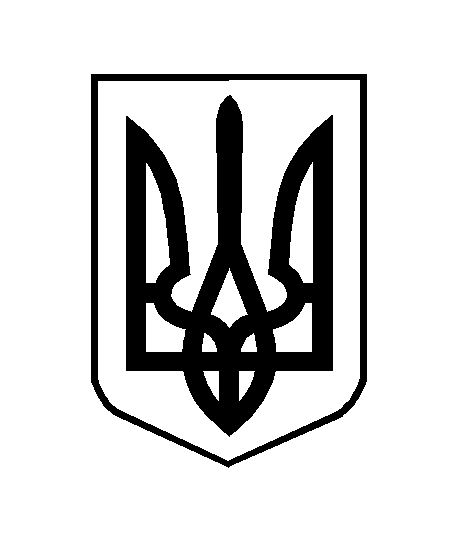 